Exercise prehabilitation may lead to augmented tumour regression following neoadjuvant chemoradiotherapy in locally advanced rectal cancer MA West*+a,b and R Astin+c, HE Moysesd, J Cavee , D Whitef, DZH Levettb,d,g , A Batesb,d,g, G Brownh, MPW Grocott+b,d,g and S Jack+b,d,g  on behalf of the Fit-4-Surgery Consortium   a Academic Unit of Cancer Sciences, Faculty of Medicine, University of Southampton, Southampton, United Kingdomb Integrative Physiology and Critical Illness Group, Clinical and Experimental Sciences, Faculty of Medicine, University of Southampton, University Road, Southampton, United Kingdomc Institute for Sport, Exercise and Health, and Department of Medicine, University College London, London, United Kingdomd National Institute for Health Research, Southampton Biomedical Research Centre, University Hospital Southampton NHS Foundation Trust and University of Southampton, Southampton, UKe Department of Oncology, University Hospital Southampton NHS Foundation Trust, Southampton, United Kingdom f Department of Radiology, Aintree University Hospital NHS Foundation Trust, Liverpool, UKg Anaesthesia and Critical Care Research Unit, University Hospital Southampton NHS Foundation Trust, Southampton, United KingdomhDepartment of Radiology, The Royal Marsden NHS Foundation Trust, London, UK *Corresponding author email: m.west@soton.ac.uk (Telephone 004402381205308)Mr Malcolm A. WestAcademic Unit of Cancer Sciences, Faculty of Medicine, University Surgery, University Hospital SouthamptonTremona Road Southampton, United KingdomShort title – Augmented tumour regression with exercise following chemoradiotherapy in rectal cancer.ABSTRACTPurpose: We evaluate the effect of an exercised prehabilitation programme on tumour response in rectal cancer patients following neoadjuvant chemoradiotherapy (NACRT). Patients and Methods:  Rectal cancer patients with (MRI-defined) threatened resection margins who completed standardized NACRT were prospectively studied in a post hoc, explorative analysis of two previously reported clinical trials. MRI was performed at Weeks 9 and 14 post-NACRT, with surgery at Week 15. Patients undertook a 6-week preoperative exercise-training programme. Oxygen uptake (VO2) at anaerobic threshold (AT) was measured at baseline (pre-NACRT), after completion of NACRT and at week 6 (post-NACRT). Tumour related outcome variables: MRI tumour regression grading (ymrTRG) at Week 9 and 14; histopathological T-stage (ypT); and tumour regression grading (ypTRG)) were compared.Results: 35 patients (26 males) were recruited. 26 patients undertook tailored exercise-training with 9 unmatched controls. NACRT resulted in a fall in VO2 at AT -2.0 ml/kg-1/min-1 (-1.3,-2.6), p<0.001. Exercise was shown to reverse this effect. VO2 at AT increased between groups, (post-NACRT vs. week 6) by +1.9 ml/kg-1/min-1 (0.6,3.2), p=0.007. A significantly greater ypTRG in the exercise group at the time of surgery was found (p=0.02). Conclusion: Following completion of NACRT, exercise resulted in significant improvements in fitness and augmented pathological tumour regression. KeywordsMagnetic resonance imaging, surgery, rectal cancer, tumour regression grade, exercise, neoadjuvant chemoradiotherapy, prehabilitationINTRODUCTIONIn the United Kingdom 25% of patients with rectal cancer present with locally advanced disease (cancer threat to the circumferential resection margin on magnetic resonance imaging (MRI)). Whilst surgery is the mainstay of curative treatment for these patients, neoadjuvant chemoradiotherapy (NACRT) has been shown to improve long term outcomes (1–6). Typically delivered over 5 weeks (45Gy in 25 fractions) concomitant with a radiosensitiser (Capecitabine), NACRT aims to promote tumour down-sizing (with a view to potential down-staging), volume reduction and circumferential resection margin clearance (7). However, there is no clear consensus on the optimal time interval between NACRT and surgery, since the effect of NACRT on tumour size continues for some time following completion of NACRT course, with patients operated up to 15 weeks from the end of their neoadjuvant treatment (8–10).  Though effective in controlling pelvic disease, NACRT causes reduction in objectively measured physical fitness (11), that is in turn associated with increased postoperative surgical morbidity (11). Previous work from our group has shown that in patients who have undergone NACRT, a 6-week structured responsive tailored exercise training (SRETP) programme significantly rescues fitness and in vivo mitochondrial function to baseline levels (12,13).  The physiological mechanisms through which exercise improves fitness are complex and incompletely understood, but it is widely accepted that there are local muscle, cardiovascular and whole body effects following an acute bout of exercise, with alterations in circulating antioxidant levels, increased muscle angiogenesis and myogenesis, release of myokines and redox balance shifts (14–16). Since tumour growth involves neo-angiogenesis, tissue proliferation, and alterations in cellular redox state, whilst NACRT-mediated tumour effects involve the mitigation of such processes, we considered it important to ensure that our exercise intervention did not decrease the efficacy of NACRT or promote tumour growth. We therefore undertook a post hoc exploratory analysis of two previously published trials, to interrogate the impact of an exercise intervention on tumour regression in a cohort of locally advanced rectal cancer patients following NACRT.PATIENTS AND METHODSPatients and Study DesignThis is a post hoc explorative analysis of data from two prospective interventional trials (12,13) approved by the North West – Liverpool East Research and Ethics Committee (11/H1002/12) and registered with ClinicalTrials.gov (NCT01325909 and NCT01859442). Written informed consent was obtained from all patients. Additional consent was sought for a pre-operative MRI and inclusion in these analyses. We recruited patients between August 2012 and August 2014 referred to the Colorectal Multi-Disciplinary Team (MDT), age ≥18 years, with locally advanced (circumferential resection margin threatened – defined as tumour within 1 mm of the mesorectal fascia or if any T3/4 tumour was arising at <5 cm from the anal verge) resectable rectal cancer, scheduled for standardized NACRT on the basis of Tumour, Node, Metastasis (TNM) classification >T2/N+ with no distant metastasis (17) and WHO Performance Status < 2 (18). Exclusion criteria were: inability to give informed consent, non-resectable disease, and patients who declined surgery or NACRT, or who received non-standard NACRT. Consenting patients underwent tumour staging (methodology reported elsewhere (12,13)) and completed 5 weeks of NACRT with periodic CPET to evaluate physiological responses and to tailor the responsive exercise intervention (methodology of the standardized chemoradiotherapy regime is reported elsewhere (12)). No patients received brachytherapy. Immediately after NACRT, patients were allocated to the exercise-training group by default. Patients unable to commit to the exercise schedule (residing >15miles from the hospital) were asked to act as contemporaneously recruited controls (no exercise intervention) with the same CPET follow-up. At 9 weeks post-NACRT, patients were restaged using chest, abdomen and pelvic CT and pelvic MRI as per local standard of care rectal cancer pathway. At 14 weeks post-NACRT patients were restaged using pelvic MRI (additional research scan), prior to surgery at Week 15.Cardiopulmonary exercise testing protocol and exercise interventionThe CPET protocol followed the consensus clinical guidelines on conduct and physiological interpretation defined by the Perioperative Exercise testing and Training Society (19). The exercise intervention is described in Appendix 1 according to Consensus on Exercise Reporting Template. (CERT) (20). The same method was used for participants during both trials. Exercise adherence is calculated as a percentage of prescribed exercise sessions that were completed by trial participants.Patients in the exercise group were classified as responders or non-responders to the exercise intervention (responder definition was an increase in oxygen uptake (VO2) at anaerobic threshold (AT) ≥2.0 ml.kg-1.min-1 between post-NACRT and week 6).MRI Technique and Image AnalysesMRI acquisition technique was performed as described by Patel and colleagues (21,22). MR images were reviewed both centrally and locally. MR image analysis was carried out, using the terms ymrT (T stage on MRI images obtained after NACRT), ymrTRG (tumour regression grade on MRI images obtained after NACRT), ypT (T stage on post-treatment histopathological examination of the resection specimen), and ypTRG (tumour regression grade on post-treatment histopathological examination of the resection specimen) to describe the data (21,23). The MRI protocol and image analyses are reported elsewhere (24)Surgical ResectionAll patients underwent total mesorectal excision (TME) (25) with or without abdominoperineal excision, performed 15 weeks (+/- 4 days) after the completion of NACRT. Histopathology AssessmentAfter surgical resection, the specimen was fixed in formalin for 48 h, cross-sectioned into 3–5 mm slices, and histologically sampled. A predefined protocol assessed pathological complete response, with a minimum of 5 blocks of tumour taken. If no tumour was found on the first set of haematoxylin and eosin sections the rest of the tumour area was embedded, and if no tumour was seen then a final three levels were taken through each block to look for tumour to confirm a complete response. Each specimen was graded by degree of tumour regression, according to the Dworak system and also by ypT stage. As well as grading and staging by the five-point ypTRG and TNM version 7 systems, a simplified pathological grading of favourable and unfavourable pathology was also undertaken. Favourable pathology was defined as ypT stages 0, 1, 2, and 3a or ypTRG stages 3 and 4. Unfavourable pathology was defined as ypT stages 3b, c, d, and 4 or ypTRG stages 0, 1, and 2. ypT3a was included in the favourable group as these tumours have been shown to have a similar prognostic outcome as ypT2 tumours (26,27).Statistical Analysis Central reviewer (Royal Marsden; GB) data was used for the primary analysis based on validated methodology also used by Patel and colleagues (21,24). Data were described as frequency (percentage) and mean (SD), with 95% confidence intervals (95%CIs), as appropriate. To analyse the association between demographic variables (age and sex), CPET parameters (VO2 at AT and VO2 at peak exercise), MRI parameters (ymrT, ymrTRG, volume change) and pathologic tumour response (ypT and ypTRG), univariate logistic regression analysis or Fischer’s exact test was used. Univariate logistical regression models with ypT, ypTRG, ymrT and ymrTRG as outcomes, and explanatory variables exercise/control were undertaken. Linear regression models using ymrTRG, ypTRG and ypT as continuous variables were undertaken. Logistic regression enabled calculation of odds ratio (OR) along with 95%CIs where possible. In addition to an intention to treat analyses a per protocol analysis was carried out excluding 5 patients who deviated from the MRI reporting protocol due to technical MR sequence acquisition standards and 1 patient in the control group whose VO2 at AT improved by more than 2.0 ml.kg-1.min-1 between post-NACRT and week 6. Two-tailed p<0.05 was considered statistically significant unless specified otherwise. Calculations were performed using Statistical Package for Social Sciences program, version 22.0 (SPSS, IBM, USA) and Stata, version 11.2 (StataCorp. College Station, TX). A sample size calculation based on changes in fitness variables was undertaken for the main trial (12). As these interesting observations arise from post hoc analyses they should be treated as feasibility data to power future work.RESULTSTwenty (exercise group) and 3 patients (control group) from West et al (12) and 6 (exercise group) and 6 (control group) patients from West et al (13) consented for a pre-operative research MRI scan and were included in these analyses. Baseline patient characteristics are reported in table 1. Tumour characteristics; MRI parameters (ymrT, ymrTRG, volume change) and their changes at week 9 and 14, together with histopathological tumour responses and outcomes (ypT and ypTRG) and tumour outcomes are reported elsewhere (24), with a limited summary provided in table 2. T stage, tumour regression grading and volume change at Week 9 and Week 14 on MRI images obtained after NACRTUnivariate logistical regression models of age, gender, ymrT, ymrTRG and volume change at Week 9 and Week 14 compared to ypT and ypTRG histopathology grading are reported elsewhere (24). Changes in objectively measured fitness over time in both exercise and control groups Table 2 reports changes in selected CPET variables (VO2 at AT and VO2 at peak exercise) over time between the exercise and control groups. Figure 1 depicts changes in VO2 at AT over the whole study period. NACRT was associated with a mean decrease in VO2 at AT of -2.0 ml.kg-1.min-1 (p<0.0001 95%CI -1.3 to -2.6) and VO2 at peak of -3.4 ml.kg-1.min-1 (p<0.0001 95%CI -4.7 to -1.9) across the cohort. Exercise was associated with a significant rescue in these parameters (VO2 change) (VO2 at AT +2.3 ml.kg-1.min-1 (p<0.0001; 95%CI 1.52 to 2.95) and VO2 at peak +3.0 ml.kg-1.min-1 (p=0.0004 95%CI 1.48 to 4.46). Sixteen patients of 26 in the exercise group were classified as exercise responders (2.3 ml.kg-1.min-1 (SD 1.0)). A total of 98% of the sessions were completed by participants, according to the prescription. There were no missed neoadjuvant chemo- or radiotherapy sessions due to the exercise and no attributable adverse events. 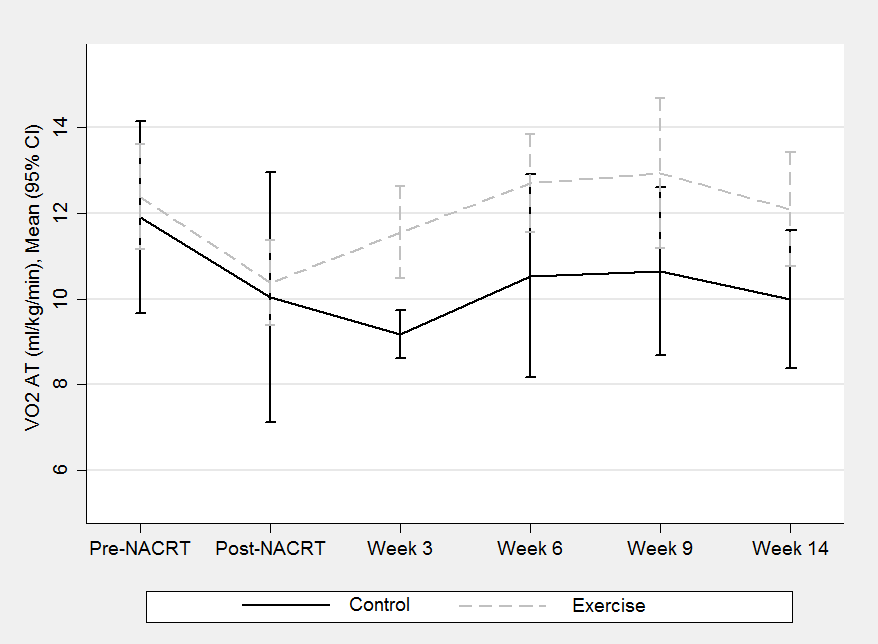 Figure 1 – Line diagram showing fitted means and 95%CI for VO2 at LT (ml.kg-1.min-1) for the exercise and control groups. Tumour outcomes and exercise response Table 3 and 4 shows MRI (ymrTRG and ymrT stage at week 9 and 14) and histopathological outcomes (ypT and ypTRG) in the exercise and control groups, with data treated as either categorical (table 3) or continuous (table 4). There was no significant difference in ymrTRG between exercise and control groups at week 9 (continuous data; OR -0.2 95%CI -1.0 to 0.7, p=0.7, categorical data; OR 2.2 95%CI 0.4 to 10.5, p=0.3) or week 14 (continuous data; OR -0.9 95%CI -1.9 to 0.1, p=0.1, categorical data; OR 4.4 95%CI 0.8 to 23.9, p=0.09). A linear mixed model comparing ymrTRG in both groups over time showed a significant time effect (Coefficient 0.8 95%CI -1.4 to -0.1, p=0.02) (figure 2). At the time of surgery there was significantly greater histological tumour regression in the exercise group (continuous data OR 1.2 95%CI 0.2 to 2.2, p=0.02, categorical data; OR 8.5 95%CI 1.4 to 51.5, p=0.02). This tumour regression did not result in a significant difference in ypT-stage (continuous data; OR -1.3 95%CI -3.9 to 1.3, p=0.3, categorical data; OR 1.1 95% CI 0.2 to 6.9, p=0.9). 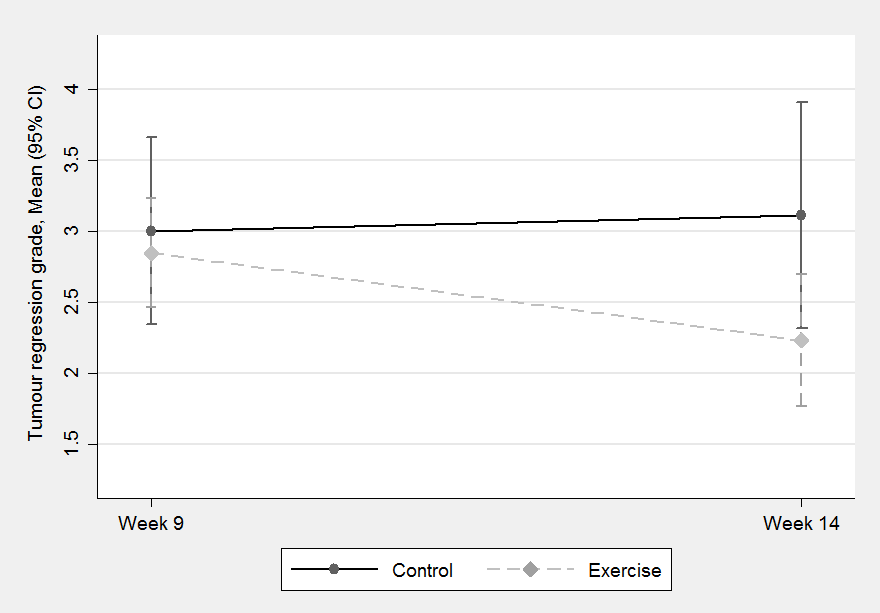 Figure 2 – A line diagram showing fitted means and 95%CI for ymrTRG for exercise and control groupsDISCUSSIONThis post hoc analysis of two prospective clinical trials provides exploratory evidence that undergoing a structured exercise programme following NACRT may be associated with greater tumour regression at the time of surgery. To our knowledge, this is the first clinical study that has observed a significant increase in tumour regression following an exercise intervention in a patient group that has undergone NACRT. These findings could inform sample size calculations for an adequately powered, prospective study to investigate the validity of these results. Whilst we cannot prove causation, there is biological plausibility in suggesting an effect of exercise in augmenting tumour regression, and possibly improved chemoradiotherapy efficacy. It is now well established that physical activity decreases the risk of developing multiple cancers (28,29) and has also been associated with lower rates of recurrence and cancer-specific deaths (30–32) . However, a potential benefit of exercise in established cancer has been suggested.  Preclinical studies in breast and prostate cancer clearly document the modulation of tumour hypoxia, angiogenesis, blood flow and the tumour microenvironment (16,33–38), however evidence in a clinical population remains elusive. In a murine model of lung cancer, daily cardiovascular exercise appeared to mitigate the growth of adenocarcinoma possibly through activation of p53 tumour suppressor function and increased apoptosis (39). Meanwhile, immunotherapy is increasingly sought as a means of chemotherapy, with new understanding that tumours evolve to evade immune recognition, such that immune escape is now considered a ‘hallmark of cancer’. Exercise is immune-modulatory (40,41) and conceivably may induce immune cell recruitment to tumour microenvironments. Further, radiotherapy acts to prime the immune system against cancer cells via immunogenic cell death (42); exercise may potentiate this effect leading to greater tumour regression. The tumour and surrounding microenvironment is exposed to oxidative stress following radiotherapy; exercise is known both to increase oxidative and reductive stress after acute bouts of strenuous activity (43–46) but can act as an overall antioxidant in increasing average levels of circulating antioxidants including superoxide dismutase, glutathione and catalase (47). An effect of exercise on radiosensitised cells could also be related to improved vascular supply (48), insulin sensitivity (49) or cytokine profile (50). The increased tumour regression observed in the overall patient cohort as previously described (24), was not apparent when analysed in their assigned exercise and control groups. This may be due to the fact that ymrTRG is changing over time, such that the exercise group shows a progressive decrease in ymrTRG between week 9 and 14 (Figure 2) that doesn’t reach significance when between group testing is performed. Extending the MRI imaging to beyond week 15 may have revealed a significant difference between groups. An alternative explanation might be that the significant deviations from MRI acquisition protocol incurred a type 2 error. Five subjects in the exercise group had an MRI acquisition protocol deviation. Excluding these from analysis, a per protocol analysis (also excluding the responder in the control group) revealed a trend towards a decrease in tumour size in the exercise group compared to the control group, though the difference remained non-significant at week 14 (continuous data; OR -1.0 95%CI -2.2 to 1.1, p= 0.07, categorical data; OR 4.4 95%CI 0.9 to 38.1, p=0.06). Limitations to this studyThe main limitations in this study are the small cohort size, intervention participation was on a voluntary basis and the lack of matched controls with similar sample size. This analysis was performed as an explorative post hoc sub-group analyses from a larger published clinical patient cohort which was not powered to detect a significant change in tumour size in association with exercise, exposing analyses to possible type 2 and type 1 errors. Moreover, these findings were discovered with these post-hoc intention to treat and per protocol analyses presented in this study, after publication of findings in West et al (24). The findings need to be replicated in an appropriately powered study to confirm our preliminary observations which our group have recently undertaken (51).No mechanistic investigations were included in the design of this study and so we can offer no insight on possible causation or mechanism of any relationship between exercise and tumour response to NACRT. Further work is required in establishing whether causation exists in the relationship, and its scientific basis.Confirmation of an effect of exercise in augmenting chemoradiotherapy would have significant impact on treatment pathways in rectal cancer patients, establishing structured exercise as a legitimate anti-cancer therapy in addition to its role in pre-surgical optimisation. Understanding the mechanism by which exercise works to augment NACRT would allow training programmes to be tailored to individuals to achieve the appropriate response and possibly provide new pharmaco-therapeutic targets for patients undergoing exercise programmes.  AcknowledgmentsThis work was undertaken whilst MW and MPWG were funded by the National Institute of Health Research and the Royal College of Anaesthetists British Oxygen Company Fellowship awarded by the National Institute of Academic Anaesthesia for the Fit-4-Surgery programme of research. Aintree University Hospitals NHS Foundation Trust, Liverpool, Colorectal Multi-Disciplinary Team. Special thanks go to Dr Monica Terlizzo, Consultant Histopathologist, for histopathological analysis.  MW, HM, DZHL, JC, MPWG and SJ are partly supported by the Southampton NIHR Biomedical Research Centre at University Hospital Southampton NHS Foundation Trust. RA is partly supported by the NIHR Biomedical Research Centre at University College London Hospitals. Role of the Funding Source This work was undertaken whilst MW and MPWG were funded by the National Institute of Health Research and the Royal College of Anaesthetists British Oxygen Company Fellowship awarded by the National Institute of Academic Anaesthesia for the Fit-4-Surgery programme of research. Funders and study sponsors had no role in the study design, in the collection, analysis and interpretation of data; in the writing of the manuscript; and in the decision to submit the manuscript for publication. References1. 	Folkesson J, Birgisson H, Pahlman L, Cedermark B, Glimelius B, Gunnarsson U. Swedish Rectal Cancer Trial: long lasting benefits from radiotherapy on survival and local recurrence rate. J Clin Oncol. 2005;23(24):5644–50. 2. 	Sebag-Montefiore D, Stephens RJ, Steele R, Monson J, Grieve R, Khanna S, et al. Preoperative radiotherapy versus selective postoperative chemoradiotherapy in patients with rectal cancer (MRC CR07 and NCIC-CTG C016): a multicentre, randomised trial. Lancet. 2009;373(9666):811–20. 3. 	Bosset J-F, Collette L, Calais G, Mineur L, Maingon P, Radosevic-Jelic L, et al. Chemotherapy with preoperative radiotherapy in rectal cancer. N Engl J Med. 2006;355(11):1114–23. 4. 	Sauer R, Becker H, Hohenberger W, Rödel C, Wittekind C, Fietkau R, et al. Preoperative versus postoperative chemoradiotherapy for rectal cancer. N Engl J Med. 2004;351(17):1731–40. 5. 	Taylor FGM, Quirke P, Heald RJ, Moran B, Blomqvist L, Swift I, et al. One millimetre is the safe cut-off for magnetic resonance imaging prediction of surgical margin status in rectal cancer. Br J Surg. 2011;98(6):872–9. 6. 	Taylor FGM, Quirke P, Heald RJ, Moran B, Blomqvist L, Swift I, et al. Preoperative high-resolution magnetic resonance imaging can identify good prognosis stage I, II, and III rectal cancer best managed by surgery alone: a prospective, multicenter, European study. Ann Surg. 2011;253(4):711–9. 7. 	Wong R, Tandan V, DeSilva S, Figueredo A. Pre-operative radiotherapy and curative surgery for the management of localized rectal carcinoma (Review). Cochrane Database Syst Rev. 2007;(2):1–76. 8. 	Kerr SF, Norton S, Glynne-Jones R. Delaying surgery after neoadjuvant chemoradiotherapy for rectal cancer may reduce postoperative morbidity without compromising prognosis. Br J Surg. 2008;95(12):1534–40. 9. 	Foster JD, Jones EL, Falk S, Cooper EJ, Francis NK. Timing of surgery after long-course neoadjuvant chemoradiotherapy for rectal cancer: A systematic review of the literature. Dis Colon Rectum. 2013;56(7):921–30. 10. 	Renehan AG, Malcomson L, Emsley R, Gollins S, Maw A, Myint AS, et al. Watch-and-wait approach versus surgical resection after chemoradiotherapy for patients with rectal cancer (the OnCoRe project): a propensity-score matched cohort analysis. Lancet Oncol. 2015;2045(15):1–10. 11. 	West MA, Loughney L, Barben CP, Sripadam R, Kemp GJ, Grocott MPW, et al. The effects of neoadjuvant chemoradiotherapy on physical fitness and morbidity in rectal cancer surgery patients. Eur J Surg Oncol. 2014;40(11):1421–8. 12. 	West MA, Loughney L, Lythgoe D, Barben CP, Sripadam R, Kemp GJ, et al. Effect of prehabilitation on objectively measured physical fitness after neoadjuvant treatment in preoperative rectal cancer patients: a blinded interventional pilot study. Br J Anaesth. 2015;114(2):244–51. 13. 	West M, Loughney L, Lythgoe D, Barben C, Adams V, Bimson W, et al. The Effect of Neoadjuvant Chemoradiotherapy on Whole-Body Physical Fitness and Skeletal Muscle Mitochondrial Oxidative Phosphorylation In Vivo in Locally Advanced Rectal Cancer Patients – An Observational Pilot Study. PLoS One. 2014;9(12):1–15. 14. 	Thomas RJ, Kenfield SA, Jimenez A. Exercise-induced biochemical changes and their potential influence on cancer: a scientific review. Br J Sports Med. 2017;51:640–4. 15. 	Hawley JA, Hargreaves M, Joyner MJ, Zierath JR. Review Integrative Biology of Exercise. Cell. 2014;159(4):738–49. 16. 	Koelwyn GJ, Quail DF, Zhang X, White RM, Jones LW. Exercise-dependent regulation of the tumour microenvironment. Nat Rev Cancer [Internet]. Nature Publishing Group; 2017;17(10):620–32.17. 	Sobin LH, Fleming ID. TNM classification of malignant tumors, Fifth edition (1997). Cancer. 1997;80(9):1803–4. 18. 	Oken MM, Creech RH, Tormey DC, Horton J, Davis TE, McFadden ET, et al. Toxicity and response criteria of the Eastern Cooperative Oncology Group. Am J Clin Oncol. 1982;5(6):649–55. 19. 	Levett DZH, Jack S, Swart M, Carlisle J, Wilson J, Snowden C, et al. Preoperative Cardiopulmonary Exercise Testing (PCPET): consensus clinical guidelines on indications, organisation, conduct and physiological interpretation. Br J Anaesth. 2017;120(3):484–500. 20. 	Slade SC, Dionne CE, Underwood M, Buchbinder R. Consensus on Exercise Reporting Template (CERT): Explanation and Elaboration Statement. Br J Sports Med. England; 2016;50(23):1428–37. 21. 	Patel UB, Brown G, Rutten H, West N, Sebag-Montefiore D, Glynne-Jones R, et al. Comparison of Magnetic Resonance Imaging and Histopathological Response to Chemoradiotherapy in Locally Advanced Rectal Cancer. Ann Surg Oncol. 2012;19(9):2842–52. 22. 	Patel UB, Blomqvist LK, Taylor F, George C, Guthrie A, Bees N, et al. MRI After Treatment of Locally Advanced Rectal Cancer: How to Report Tumor Response—The MERCURY Experience. Am J Roentgenol. 2012;199(4):W486–95. 23. 	Moran B, Brown G, Cunningham D, Daniels I, Heald R, Quirke P, et al. Clarifying the TNM staging of rectal cancer in the context of modern imaging and neo-adjuvant treatment: “y” “u” and “p” need “mr” and “ct.” Color Dis. 2008;10(3):242–3. 24. 	West MA, Dimitrov B, Moyses H. Timing of surgery following neoadjuvant chemoradiotherapy in locally advanced rectal cancer–A comparison of magnetic resonance imaging at two time points. Eur J Surg Oncol. 2016;42(10):1350–8. 25. 	MacFarlane JK, Ryall RDH, Heald RJ. Mesorectal excision for rectal cancer. Lancet. 1993;341(8843):457–60. 26. 	Dworak O, Keilholz L, Hoffmann A. Pathological features of rectal cancer after preoperative radiochemotherapy. Intern J Color Dis. 1997;12(1):19–23. 27. 	Willett CG, Badizadegan K, Ancukiewicz M, Shellito PC. Prognostic factors in stage T3N0 rectal cancer: do all patients require postoperative pelvic irradiation and chemotherapy? Dis Colon Rectum. 1999;42(2):167–73. 28. 	Van Blarigan EL, Meyerhardt JA. Role of Physical Activity and Diet After Colorectal Cancer Diagnosis. J Clin Oncol. 2015;33(16):1825–34. 29. 	Friedenreich CM, Neilson HK, Farris MS, Courneya KS. Physical activity and cancer outcomes: A precision medicine approach. Clin Cancer Res. 2016;22(19):4766–75. 30. 	Ekelund U, Steene-Johannessen J, Brown WJ, Fagerland MW, Owen N, Powell KE, et al. Does physical activity attenuate, or even eliminate, the detrimental association of sitting time with mortality? A harmonised meta-analysis of data from more than 1 million men and women. Lancet. 2016;388(10051):13002-10. 31. 	Wen CP, Wai JPM, Tsai MK, Yang YC, Cheng TYD, Lee MC, et al. Minimum amount of physical activity for reduced mortality and extended life expectancy: A prospective cohort study. Lancet. 2011;378(9798):1244–53.32. 	Kerr J, Anderson C, Lippman SM. Physical activity, sedentary behaviour, diet, and cancer: an update and emerging new evidence. Lancet Oncol. 2017;18(8):e457–71. 33. 	Jones LW, Eves ND, Peddle CJ, Courneya KS, Haykowsky M, Kumar V, et al. Effects of presurgical exercise training on systemic inflammatory markers among patients with malignant lung lesions. Appl Physiol Nutr Metab. 2009;34(2):197–202. 34. 	Jones LW, Eves ND, Haykowsky M, Freedland SJ, Mackey JR. Exercise intolerance in cancer and the role of exercise therapy to reverse dysfunction. Lancet Oncol. 2009;10(6):598–605. 35. 	Jones LW, Eves ND, Haykowsky M, Joy AA, Douglas PS. Cardiorespiratory exercise testing in clinical oncology research: systematic review and practice recommendations. Lancet Oncol. 2008;9(8):757–65. 36. 	Jones LW, Fels DR, West M, Allen JD, Broadwater G, Barry WT, et al. Modulation of circulating angiogenic factors and tumor biology by aerobic training in breast cancer patients receiving neoadjuvant chemotherapy. Cancer Prev Res. 2013;6(9):925–37. 37. 	Betof AS, Lascola CD, Weitzel D, Landon C, Scarbrough PM, Devi GR, et al. Modulation of murine breast tumor vascularity, hypoxia, and chemotherapeutic response by exercise. J Natl Cancer Inst. 2015;107(5):1–5. 38. 	Jones LW, Friedman AH, West MJ, Mabe SK, Fraser J, Kraus WE, et al. Quantitative assessment of cardiorespiratory fitness, skeletal muscle function, and body composition in adults with primary malignant glioma. Cancer. 2010;116(3):695–704. 39. 	Higgins KA, Park D, Lee GY, Curran WJ, Deng X. Exercise-induced lung cancer regression: Mechanistic findings from a mouse model. Cancer. 2014;120(21):3302–10. 40. 	Fairey AS, Courneya KS, Field CJ, Mackey JR. Physical exercise and immune system function in cancer survivors: A comprehensive review and future directions. Cancer. 2002;94(2):539–51. 41. 	Hoffman-Goetz L, Pedersen BK. Exercise and the immune system: a model of the stress response? Immunol Today. 1994;15(8):382–7. 42. 	Barker HE, Paget JTE, Khan AA, Harrington KJ. The tumour microenvironment after radiotherapy: mechanisms of resistance and recurrence. Nat Rev Cancer. 2015;15(7):409–25. 43. 	Nikolaidis MG, Kyparos A, Spanou C, Paschalis V, Theodorou AA, Vrabas IS. Redox biology of exercise: an integrative and comparative consideration of some overlooked issues. J Exp Biol. 2012;215(10):1615–25. 44. 	Jackson MJ, Vasilaki A, McArdle A. Cellular mechanisms underlying oxidative stress in human exercise. Free Radic Biol Med. 2016;98:13–7.45. 	Margaritelis N V, Kyparos A, Paschalis V, Theodorou AA, Panayiotou G, Zafeiridis A, et al. Reductive stress after exercise : The issue of redox individuality. Redox Biol. 2014;2:520–8. 46. 	Fiuza-Luces C, Garatachea N, Berger N a, Lucia A. Exercise is the real polypill. Physiology. 2013;28(5):330–58. 47. 	Ji LL. Exercise-induced modulation of antioxidant defense. Ann N Y Acad Sci. United States; 2002;959:82–92. 48. 	Kojda G, Hambrecht R. Molecular mechanisms of vascular adaptations to exercise. Physical activity as an effective antioxidant therapy? Cardiovasc Res. 2005;67(2):187–97. 49. 	Hvid T, Winding K, Rinnov A, Dejgaard T, Thomsen C, Iversen P, et al. Endurance training improves insulin sensitivity and body composition in prostate cancer patients treated with androgen deprivation therapy. Endocr Relat Cancer. 2013;20(5):621–32. 50. 	Walsh NP, Gleeson M, Shephard RJ, Gleeson M, Woods JA, Bishop NC, et al. Position statement. Part one: Immune function and exercise. Exerc Immunol Rev. Germany; 2011;17:6–63. 51. 	Loughney L, West MA, Kemp GJ, Rossiter HB, Burke SM, Cox T, et al. The effects of neoadjuvant chemoradiotherapy and an in-hospital exercise training programme on physical fitness and quality of life in locally advanced rectal cancer patients (The EMPOWER Trial): study protocol for a randomised controlled trial. Trials. 2016;17(1):24. 